Filtre à air, rechange WSG 300-400Unité de conditionnement : 4 piècesGamme: K
Numéro de référence : 0093.0897Fabricant : MAICO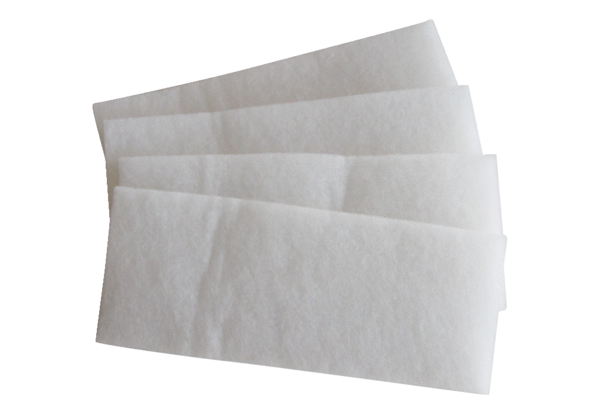 